School Education Plan and Results Report 2015-2018Year 1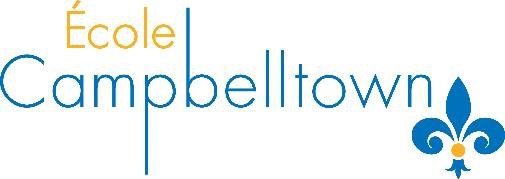 MottoStriving for excellence - nous visons l'excellenceVisionAt Campbelltown School, we nurture a compassionate, conscientious school community based on demonstrations of respect, kindness and acceptance.A l'École Campbelltown, nous visons à développer dans notre communauté scolaire la compassion et la conscience morale qui seraient démontrées par le respect, la gentillesse et la considération.Philosophy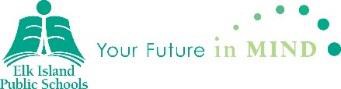 SECTION ONE – School and Division GoalsSchool Goals:GOAL 1: To enhance the teaching of literacy through engaging learning environments. (EIPS priority 1 / Goal 2)GOAL 2: More students demonstrate measurable growth in both French and English Literacy. (EIPS priority 2 / Goal 4)GOAL 3: To increase the opportunities for students to participate in leadership activities. (Priority 2 / Goal 1)Elk Island Public Schools Goals:Priority 1: Promote growth and success for all students. GOAL 1: EXCELLENT START TO LEARNINGOutcome: More children reach social, intellectual, and physical developmental milestones by Grade 1.GOAL 2:  SUCCESS FOR EVERY STUDENTOutcome: More students achieve a minimum of one year’s growth in literacy and numeracy.GOAL 3:  SUCCESS BEYOND HIGH SCHOOLOutcome: More students are engaged in school, achieve excellence, and are supported in their transition beyond high school.Priority 2: Enhance high quality learning and working environments.GOAL 1: A FOCUS ON WELLBEING INCLUDING STUDENT CITIZENSHIP AND STAFF ENGAGEMENTOutcome: Our learning and working environments are welcoming, caring, respectful, and safe.GOAL 2:  QUALITY INFRASTRUCTURE FOR ALLOutcome: Student learning is supported through the use of effective planning, managing, and investment in division infrastructure.GOAL 3: BUILD CAPACITYOutcome: All staff have the opportunity and are supported in increasing their professional and leadership capacities.GOAL 4: A CULTURE OF EXCELLENCE AND ACCOUNTABILITYOutcome: The division uses evidenced-based practices to improve student engagement and achievement.Priority 3: Enhance public education through effective engagement, partnerships, and communication. GOAL 1: PARENTS AS PARTNERSOutcome: Student learning is supported and enhanced through parent engagement.GOAL 2: SUPPORTS AND SERVICES FOR STUDENTS AND FAMILIESOutcome: Community partnerships support the needs of our students.GOAL 3: ENGAGED AND EFFECTIVE GOVERNANCEOutcome: The division is committed to ongoing advocacy to enhance public education.SECTION TWO: School Profile and Foundation Statements Principal:	Elissa CorsiAssistant Principals:	Annie Garneau Counsellors:	ShelleyBoswellÉcole Campbelltown Quick Facts:For the 2015-2016 school year, École Campbelltown has a student population of approximately 490 students.École Campbelltown Students are served by 30 certificated and classified staff.École Campbelltown was the first school to open in Sherwood Park.The total school budget: $2, 899, 403 which includes 95% of total budget dedicated to staffing.Programming highlights:École Campbelltown is a single track French Immersion programÉcole Campbelltown offers a French Fine Arts programCharacter education and global citizenship are two focal points at École Campbelltown.Technology includes video streaming, Laptops, iPads, Chromebooks and online media.Learning Assistance is offered in FrenchExtra- Curricular activities include: Leadership Opportunities, intramurals, Track Club, CBN TV team, Art Club, Recycling Club, Choirs, Handbells, Tech Club, Gardening Club and AMA safety patrollers.***Programme d’immersion française de 1e à la 6e annéeBeaux-Arts en françaisLeadership des élèvesAssistance aux élèves en difficultéClubs et activités variesSECTION THREE:  School Education Results Report (2015-2016)SECTION FOUR – School Goals, Strategies and Performance MeasuresSECTION FIVE: Summary of Performance Measures Student Learning MeasuresSECTION FIVE: Summary of Performance Measures Student Learning MeasuresStudent Engagement MeasuresOverall School Culture Performance MeasuresSECTION SIX: Additional InformationParent Involvement and Communication of PlanInformation regarding the School Education Plan was shared with parents at the October school council meeting. A PDF attachment in the weekly email that the principal sends out to the entire school community was included as well. In addition the SEP will be posted on the school web page.In February 2016, the principal and assistant principal called each grade 4 parent and asked them to take a few minutes to fill out the survey. We shared with them how important the information is and that it lets the school know where they are doing well and where there is room for growth.A complete class size report for each school in EIPS may be viewed at http://www.eips.ca/planning-and-  results.School Goal 1:To enhance the teaching of literacy through engaging learning environments.Division Outcome:The division uses evidence based practice to improve students’ engagement and achievement. Strategies:Targeted professional learning in Literacy Centres / Guided ReadingTeacher collaborative work focusing on engaging literacy environmentsFlexible learning time embedded in timetablePerformance Measures:2 % Increase Accountability Pillar – D.6 – Inservice jurisdiction needs1 %   Increase  in excellence attained in PAT and SLA resultsSchool Goal 2More students demonstrate measurable growth in both French and English literacy.Division Outcome:More students achieve a minimum of one year’s growth in literacy.StrategiesImplementation of a school wide assessment tool in French and EnglishTargeted Professional Development for staff in literacy assessment toolsTargeted small group support to students struggling with literacyPerformance MeasuresStudent reading levels increase in GB+ / Fountas and Pinell2% increase in Children at Risk Accountability Pillar Survey resultsSchool Goal 3To increase opportunities for students to participate in leadership activities.Division Outcome:Our learning and working environments are caring, respectful and safe.StrategiesBroaden leadership opportunities within the school and community to involve a wider variety of studentsIncrease staff involvement in facilitating leadership groupsFacilitate collaboration between grade groups within the schoolPerformance Measures2% increases Active Citizenships Accountability Pillar ResultsHigher percentage of student involvement in leadership groupsPAT Course by Course Results by Number Enrolled.PAT Course by Course Results by Number Enrolled.PAT Course by Course Results by Number Enrolled.PAT Course by Course Results by Number Enrolled.PAT Course by Course Results by Number Enrolled.PAT Course by Course Results by Number Enrolled.PAT Course by Course Results by Number Enrolled.PAT Course by Course Results by Number Enrolled.PAT Course by Course Results by Number Enrolled.PAT Course by Course Results by Number Enrolled.PAT Course by Course Results by Number Enrolled.PAT Course by Course Results by Number Enrolled.PAT Course by Course Results by Number Enrolled.PAT Course by Course Results by Number Enrolled.Results (in percentages)Results (in percentages)Results (in percentages)Results (in percentages)Results (in percentages)Results (in percentages)Results (in percentages)Results (in percentages)Results (in percentages)Results (in percentages)TargetTarget201120112012201220132013201420142015201520162016AEAEAEAEAEAEEnglish Language Arts 6CBN100.060.095.129.389.46.492.622.298.336.7English Language Arts 6EIPS92.723.492.321.990.621.091.124.390.925.2English Language Arts 6Province83.018.582.717.882.516.381.917.682.819.5French Language Arts 6CBN97.535.090.214.685.114.985.218.598.323.3French Language Arts 6EIPS95.825.089.314.385.513.384.612.592.814.4French Language Arts 6Province89.417.189.317.288.616.388.015.687.513.6Mathematics 6CBN92.520.090.219.572.310.679.613.088.318.3Mathematics 6EIPS85.226.486.223.981.923.083.819.084.812.1Mathematics 6Province73.717.874.716.673.016.473.515.482.417.9Science 6CBN92.522.585.429.372.36.479.613.088.325.0Science 6EIPS88.437.988.740.686.634.787.235.486.916.2Science 6Province76.225.077.828.277.525.975.924.980.318.4Social Studies 6CBN95.025.085.414.672.32.168.51.981.76.7Social Studies 6EIPS82.726.983.624.983.924.080.122.676.84Social Studies 6Province71.118.573.219.572.719.070.416.672.19.9PAT Course by Course Results by Number Enrolled.PAT Course by Course Results by Number Enrolled.PAT Course by Course Results by Number Enrolled.PAT Course by Course Results by Number Enrolled.PAT Course by Course Results by Number Enrolled.PAT Course by Course Results by Number Enrolled.PAT Course by Course Results by Number Enrolled.PAT Course by Course Results by Number Enrolled.PAT Course by Course Results by Number Enrolled.PAT Course by Course Results by Number Enrolled.PAT Course by Course Results by Number Enrolled.PAT Course by Course Results by Number Enrolled.PAT Course by Course Results by Number Enrolled.PAT Course by Course Results by Number Enrolled.Results (in percentages)Results (in percentages)Results (in percentages)Results (in percentages)Results (in percentages)Results (in percentages)Results (in percentages)Results (in percentages)Results (in percentages)Results (in percentages)TargetTarget201220122013201320142014201520152016201620162016AEAEAEAEAEAEEnglish Language Arts 6CBN95.129.389.46.492.622.298.336.2n/an/aEnglish Language Arts 6EIPS92.321.990.621.091.124.390.925.2n/an/aEnglish Language Arts 6Province82.717.882.516.381.917.682.819.5n/an/aFrench Language Arts 6CBN90.214.685.114.985.218.598.322.4n/an/aFrench Language Arts 6EIPS89.314.385.513.384.612.592.814.4n/an/aFrench Language Arts 6Province89.317.288.616.388.015.687.513.6n/an/aMathematics 6CBN90.219.572.310.679.613.087.919.0n/an/aMathematics 6EIPS86.223.981.923.083.819.083.319.1n/an/aMathematics 6Province74.716.673.016.473.515.473.314.1n/an/aScience 6CBN85.429.372.36.479.613.087.924.1n/an/aScience 6EIPS88.740.686.634.787.235.486.934.4n/an/aScience 6Province77.828.277.525.975.924.976.425.3n/an/aSocial Studies 6CBN85.414.672.32.168.51.981.06.9n/an/aSocial Studies 6EIPS83.624.983.924.080.122.680.124.7n/an/aSocial Studies 6Province73.219.572.719.070.416.669.818.1n/an/aPercentage of teacher, parent and student agreement that: students are safe at school, are learning the importance of caring for others, are learning respect for others and are treated fairly in school.Percentage of teacher, parent and student agreement that: students are safe at school, are learning the importance of caring for others, are learning respect for others and are treated fairly in school.Percentage of teacher, parent and student agreement that: students are safe at school, are learning the importance of caring for others, are learning respect for others and are treated fairly in school.Percentage of teacher, parent and student agreement that: students are safe at school, are learning the importance of caring for others, are learning respect for others and are treated fairly in school.Percentage of teacher, parent and student agreement that: students are safe at school, are learning the importance of caring for others, are learning respect for others and are treated fairly in school.Percentage of teacher, parent and student agreement that: students are safe at school, are learning the importance of caring for others, are learning respect for others and are treated fairly in school.Percentage of teacher, parent and student agreement that: students are safe at school, are learning the importance of caring for others, are learning respect for others and are treated fairly in school.Percentage of teacher, parent and student agreement that: students are safe at school, are learning the importance of caring for others, are learning respect for others and are treated fairly in school.Percentage of teacher, parent and student agreement that: students are safe at school, are learning the importance of caring for others, are learning respect for others and are treated fairly in school.Percentage of teacher, parent and student agreement that: students are safe at school, are learning the importance of caring for others, are learning respect for others and are treated fairly in school.Percentage of teacher, parent and student agreement that: students are safe at school, are learning the importance of caring for others, are learning respect for others and are treated fairly in school.Percentage of teacher, parent and student agreement that: students are safe at school, are learning the importance of caring for others, are learning respect for others and are treated fairly in school.Percentage of teacher, parent and student agreement that: students are safe at school, are learning the importance of caring for others, are learning respect for others and are treated fairly in school.Percentage of teacher, parent and student agreement that: students are safe at school, are learning the importance of caring for others, are learning respect for others and are treated fairly in school.Percentage of teacher, parent and student agreement that: students are safe at school, are learning the importance of caring for others, are learning respect for others and are treated fairly in school.Percentage of teacher, parent and student agreement that: students are safe at school, are learning the importance of caring for others, are learning respect for others and are treated fairly in school.CBNCBNCBNCBNCBNEIPSEIPSEIPSEIPSEIPSProvinceProvinceProvinceProvinceProvince201220132014201520162012201320142015201620122013201420152016Overall91.089.692.493.692.487.387.488.188.087.788.689.089.189.289.5Teacher97.998.098.798.898.494.493.995.995.694.894.895.095.395.495.4Parent93.389.394.994.489.285.487.587.287.787.487.487.888.989.389.8Student81.881.483.787.789.782.180.881.180.781.083.784.283.183.083.4Percentage of teachers, parents and students who are satisfied that students model the characteristics of active citizenship.Percentage of teachers, parents and students who are satisfied that students model the characteristics of active citizenship.Percentage of teachers, parents and students who are satisfied that students model the characteristics of active citizenship.Percentage of teachers, parents and students who are satisfied that students model the characteristics of active citizenship.Percentage of teachers, parents and students who are satisfied that students model the characteristics of active citizenship.Percentage of teachers, parents and students who are satisfied that students model the characteristics of active citizenship.Percentage of teachers, parents and students who are satisfied that students model the characteristics of active citizenship.Percentage of teachers, parents and students who are satisfied that students model the characteristics of active citizenship.Percentage of teachers, parents and students who are satisfied that students model the characteristics of active citizenship.Percentage of teachers, parents and students who are satisfied that students model the characteristics of active citizenship.Percentage of teachers, parents and students who are satisfied that students model the characteristics of active citizenship.Percentage of teachers, parents and students who are satisfied that students model the characteristics of active citizenship.Percentage of teachers, parents and students who are satisfied that students model the characteristics of active citizenship.Percentage of teachers, parents and students who are satisfied that students model the characteristics of active citizenship.Percentage of teachers, parents and students who are satisfied that students model the characteristics of active citizenship.Percentage of teachers, parents and students who are satisfied that students model the characteristics of active citizenship.CBNCBNCBNCBNCBNEIPSEIPSEIPSEIPSEIPSProvinceProvinceProvinceProvinceProvince201220132014201520162012201320142015201620122013201420152016Overall88.086.889.885.990.179.580.880.479.879.882.583.483.483.583.9Teacher98.998.198.798.8100.093.093.094.294.194.193.193.693.894.294.5Parent93.288.292.383.985.375.177.776.976.575.079.480.381.982.182.9Student71.974.178.575.084.970.471.670.068.870.375.076.274.574.274.5Percentage of teachers and parents who agree that students are taught attitudes and behaviours that will make them successful at work when they finish school.Percentage of teachers and parents who agree that students are taught attitudes and behaviours that will make them successful at work when they finish school.Percentage of teachers and parents who agree that students are taught attitudes and behaviours that will make them successful at work when they finish school.Percentage of teachers and parents who agree that students are taught attitudes and behaviours that will make them successful at work when they finish school.Percentage of teachers and parents who agree that students are taught attitudes and behaviours that will make them successful at work when they finish school.Percentage of teachers and parents who agree that students are taught attitudes and behaviours that will make them successful at work when they finish school.Percentage of teachers and parents who agree that students are taught attitudes and behaviours that will make them successful at work when they finish school.Percentage of teachers and parents who agree that students are taught attitudes and behaviours that will make them successful at work when they finish school.Percentage of teachers and parents who agree that students are taught attitudes and behaviours that will make them successful at work when they finish school.Percentage of teachers and parents who agree that students are taught attitudes and behaviours that will make them successful at work when they finish school.Percentage of teachers and parents who agree that students are taught attitudes and behaviours that will make them successful at work when they finish school.Percentage of teachers and parents who agree that students are taught attitudes and behaviours that will make them successful at work when they finish school.Percentage of teachers and parents who agree that students are taught attitudes and behaviours that will make them successful at work when they finish school.Percentage of teachers and parents who agree that students are taught attitudes and behaviours that will make them successful at work when they finish school.Percentage of teachers and parents who agree that students are taught attitudes and behaviours that will make them successful at work when they finish school.Percentage of teachers and parents who agree that students are taught attitudes and behaviours that will make them successful at work when they finish school.CBNCBNCBNCBNCBNEIPSEIPSEIPSEIPSEIPSProvinceProvinceProvinceProvinceProvince201220132014201520162012201320142015201620122013201420152016Overall70.771.074.678.694.475.678.076.479.077.879.780.381.282.082.6Teacher94.785.786.7100.096.089.289.486.389.889.089.589.489.389.790.5Parent46.756.362.557.192.962.066.766.468.166.669.971.173.174.274.8Percentage of teachers, parents and students satisfied with the overall quality of basic education.Percentage of teachers, parents and students satisfied with the overall quality of basic education.Percentage of teachers, parents and students satisfied with the overall quality of basic education.Percentage of teachers, parents and students satisfied with the overall quality of basic education.Percentage of teachers, parents and students satisfied with the overall quality of basic education.Percentage of teachers, parents and students satisfied with the overall quality of basic education.Percentage of teachers, parents and students satisfied with the overall quality of basic education.Percentage of teachers, parents and students satisfied with the overall quality of basic education.Percentage of teachers, parents and students satisfied with the overall quality of basic education.Percentage of teachers, parents and students satisfied with the overall quality of basic education.Percentage of teachers, parents and students satisfied with the overall quality of basic education.Percentage of teachers, parents and students satisfied with the overall quality of basic education.Percentage of teachers, parents and students satisfied with the overall quality of basic education.Percentage of teachers, parents and students satisfied with the overall quality of basic education.Percentage of teachers, parents and students satisfied with the overall quality of basic education.Percentage of teachers, parents and students satisfied with the overall quality of basic education.CBNCBNCBNCBNCBNEIPSEIPSEIPSEIPSEIPSProvinceProvinceProvinceProvinceProvince201220132014201520162012201320142015201620122013201420152016Overall93.387.590.192.993.088.688.687.188.588.589.489.889.289.590.1Teacher98.293.797.899.096.795.394.695.596.395.995.495.795.595.996.0Parent87.874.580.982.684.483.485.381.684.584.184.284.984.785.486.1Student93.994.491.797.097.887.185.984.384.685.488.688.787.387.488.0Percentage of teachers, parents and students satisfied with the opportunity for students to receive a broad program of studies including fine arts, career, technology, and health and physical education.Percentage of teachers, parents and students satisfied with the opportunity for students to receive a broad program of studies including fine arts, career, technology, and health and physical education.Percentage of teachers, parents and students satisfied with the opportunity for students to receive a broad program of studies including fine arts, career, technology, and health and physical education.Percentage of teachers, parents and students satisfied with the opportunity for students to receive a broad program of studies including fine arts, career, technology, and health and physical education.Percentage of teachers, parents and students satisfied with the opportunity for students to receive a broad program of studies including fine arts, career, technology, and health and physical education.Percentage of teachers, parents and students satisfied with the opportunity for students to receive a broad program of studies including fine arts, career, technology, and health and physical education.Percentage of teachers, parents and students satisfied with the opportunity for students to receive a broad program of studies including fine arts, career, technology, and health and physical education.Percentage of teachers, parents and students satisfied with the opportunity for students to receive a broad program of studies including fine arts, career, technology, and health and physical education.Percentage of teachers, parents and students satisfied with the opportunity for students to receive a broad program of studies including fine arts, career, technology, and health and physical education.Percentage of teachers, parents and students satisfied with the opportunity for students to receive a broad program of studies including fine arts, career, technology, and health and physical education.Percentage of teachers, parents and students satisfied with the opportunity for students to receive a broad program of studies including fine arts, career, technology, and health and physical education.Percentage of teachers, parents and students satisfied with the opportunity for students to receive a broad program of studies including fine arts, career, technology, and health and physical education.Percentage of teachers, parents and students satisfied with the opportunity for students to receive a broad program of studies including fine arts, career, technology, and health and physical education.Percentage of teachers, parents and students satisfied with the opportunity for students to receive a broad program of studies including fine arts, career, technology, and health and physical education.Percentage of teachers, parents and students satisfied with the opportunity for students to receive a broad program of studies including fine arts, career, technology, and health and physical education.Percentage of teachers, parents and students satisfied with the opportunity for students to receive a broad program of studies including fine arts, career, technology, and health and physical education.CBNCBNCBNCBNCBNEIPSEIPSEIPSEIPSEIPSProvinceProvinceProvinceProvinceProvince201220132014201520162012201320142015201620122013201420152016Overall91.588.888.691.094.582.282.182.082.883.480.781.581.381.381.9Teacher91.395.296.697.796.490.389.390.591.291.087.387.987.587.288.1Parent91.782.480.684.392.580.781.379.979.881.078.178.979.979.980.1Studentn/an/an/an/an/a75.775.875.777.678.376.977.876.676.977.5Percentage of teachers, parents and students indicating that their school and schools in their jurisdiction have improved or stayed the same the last three years.Percentage of teachers, parents and students indicating that their school and schools in their jurisdiction have improved or stayed the same the last three years.Percentage of teachers, parents and students indicating that their school and schools in their jurisdiction have improved or stayed the same the last three years.Percentage of teachers, parents and students indicating that their school and schools in their jurisdiction have improved or stayed the same the last three years.Percentage of teachers, parents and students indicating that their school and schools in their jurisdiction have improved or stayed the same the last three years.Percentage of teachers, parents and students indicating that their school and schools in their jurisdiction have improved or stayed the same the last three years.Percentage of teachers, parents and students indicating that their school and schools in their jurisdiction have improved or stayed the same the last three years.Percentage of teachers, parents and students indicating that their school and schools in their jurisdiction have improved or stayed the same the last three years.Percentage of teachers, parents and students indicating that their school and schools in their jurisdiction have improved or stayed the same the last three years.Percentage of teachers, parents and students indicating that their school and schools in their jurisdiction have improved or stayed the same the last three years.Percentage of teachers, parents and students indicating that their school and schools in their jurisdiction have improved or stayed the same the last three years.Percentage of teachers, parents and students indicating that their school and schools in their jurisdiction have improved or stayed the same the last three years.Percentage of teachers, parents and students indicating that their school and schools in their jurisdiction have improved or stayed the same the last three years.Percentage of teachers, parents and students indicating that their school and schools in their jurisdiction have improved or stayed the same the last three years.Percentage of teachers, parents and students indicating that their school and schools in their jurisdiction have improved or stayed the same the last three years.Percentage of teachers, parents and students indicating that their school and schools in their jurisdiction have improved or stayed the same the last three years.CBNCBNCBNCBNCBNEIPSEIPSEIPSEIPSEIPSProvinceProvinceProvinceProvinceProvince201220132014201520162012201320142015201620122013201420152016Overall86.981.079.483.493.179.580.977.979.180.080.080.679.879.681.2Teacher94.473.786.788.288.080.383.480.683.182.981.180.981.379.882.3Parent73.382.462.568.093.374.777.673.774.677.576.277.977.078.579.7Student93.087.088.994.097.983.481.879.479.579.582.782.981.280.781.5Percentage of teachers and parents satisfied with parental involvement in decisions about their child's education.Percentage of teachers and parents satisfied with parental involvement in decisions about their child's education.Percentage of teachers and parents satisfied with parental involvement in decisions about their child's education.Percentage of teachers and parents satisfied with parental involvement in decisions about their child's education.Percentage of teachers and parents satisfied with parental involvement in decisions about their child's education.Percentage of teachers and parents satisfied with parental involvement in decisions about their child's education.Percentage of teachers and parents satisfied with parental involvement in decisions about their child's education.Percentage of teachers and parents satisfied with parental involvement in decisions about their child's education.Percentage of teachers and parents satisfied with parental involvement in decisions about their child's education.Percentage of teachers and parents satisfied with parental involvement in decisions about their child's education.Percentage of teachers and parents satisfied with parental involvement in decisions about their child's education.Percentage of teachers and parents satisfied with parental involvement in decisions about their child's education.Percentage of teachers and parents satisfied with parental involvement in decisions about their child's education.Percentage of teachers and parents satisfied with parental involvement in decisions about their child's education.Percentage of teachers and parents satisfied with parental involvement in decisions about their child's education.Percentage of teachers and parents satisfied with parental involvement in decisions about their child's education.CBNCBNCBNCBNCBNEIPSEIPSEIPSEIPSEIPSProvinceProvinceProvinceProvinceProvince201220132014201520162012201320142015201620122013201420152016Overall85.079.779.880.191.777.377.976.977.178.179.780.380.680.780.9Teacher93.792.394.796.498.488.387.787.288.088.288.088.588.088.188.4Parent76.467.165.063.784.966.368.066.566.267.971.472.273.173.473.5